Še nekaj dodatnega besedišča za opis zunanjosti oseb. Zapiši si  tri nove besede v zvezek.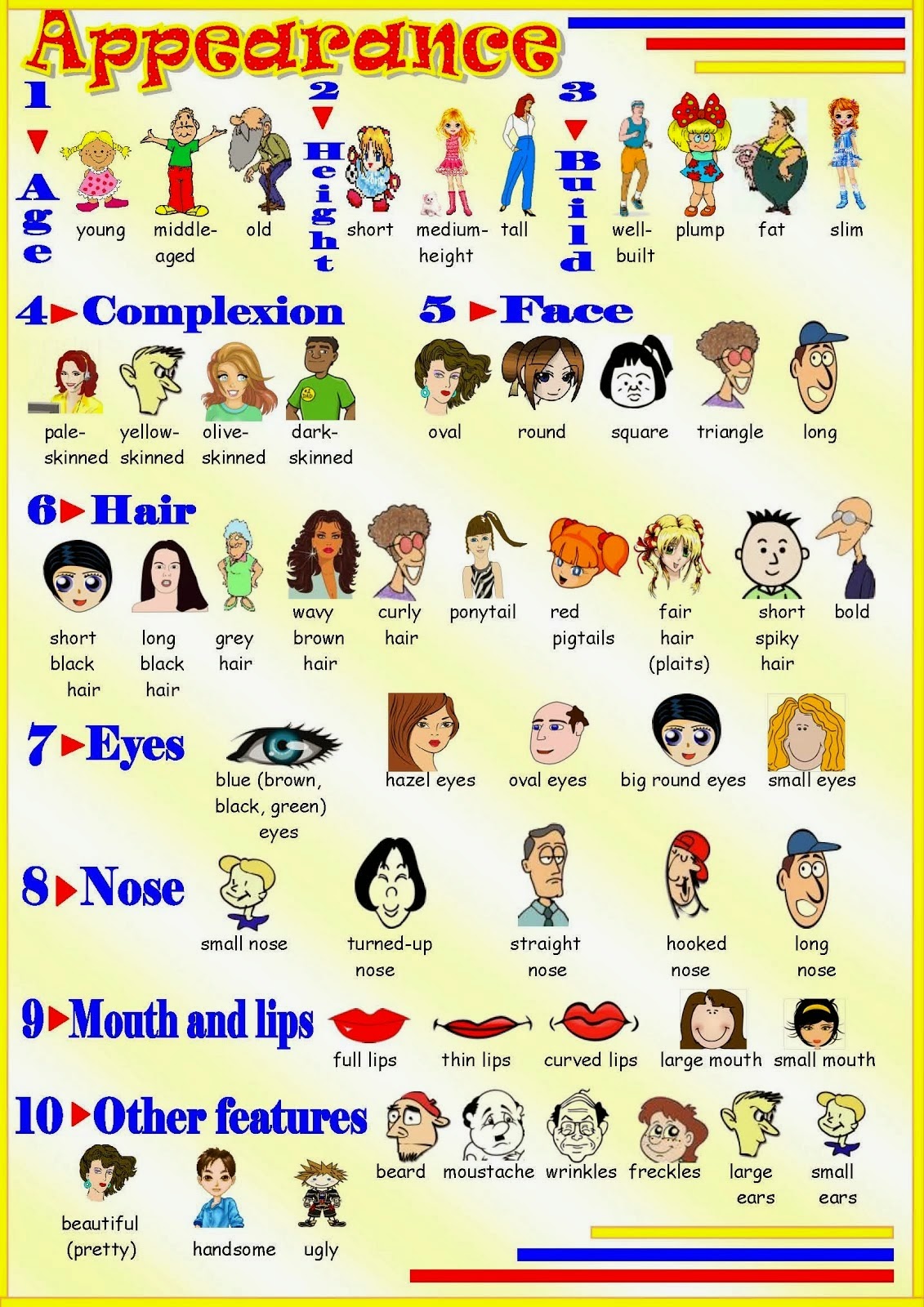 Source: https://3.bp.blogspot.com/-b4nFiRK6uBY/WZWO99tO9PIAZo/tKjpO8vXaYAgChcQ4sWELcVADeGaDYOACLcBGAs/s1600/appearance6. razred, ANGLEŠČINAPouk na daljavo, 6. teden, 21.  april  2020, 19. ura, torekDistance learning during temporary school closure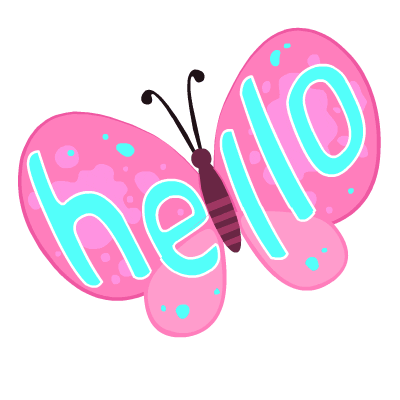 6. razred, ANGLEŠČINAPouk na daljavo, 6. teden, 21.  april  2020, 19. ura, torekDistance learning during temporary school closure6. razred, ANGLEŠČINAPouk na daljavo, 6. teden, 21.  april  2020, 19. ura, torekDistance learning during temporary school closureNASLOV  URE: What do you look like?   (opis  zunanjega izgleda)NASLOV  URE: What do you look like?   (opis  zunanjega izgleda)NASLOV  URE: What do you look like?   (opis  zunanjega izgleda)ZAPOREDNA ŠT. URE pouka na daljavo: 19DATUM: 21. 4. 2020RAZRED: 6.Pozdravljeni!  Še vedno boste  opisovali osebe.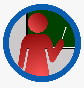 Najprej si oglejte posnetek, da ponovite  izraze za opis zunanjega izgleda.PHYSICAL APPEARANCE: What do you/ they look like?https://www.youtube.com/watch?v=sip0nbImXJ8Pozdravljeni!  Še vedno boste  opisovali osebe.Najprej si oglejte posnetek, da ponovite  izraze za opis zunanjega izgleda.PHYSICAL APPEARANCE: What do you/ they look like?https://www.youtube.com/watch?v=sip0nbImXJ8Pozdravljeni!  Še vedno boste  opisovali osebe.Najprej si oglejte posnetek, da ponovite  izraze za opis zunanjega izgleda.PHYSICAL APPEARANCE: What do you/ they look like?https://www.youtube.com/watch?v=sip0nbImXJ8Učbenik, str.  65/4   Opiši štiri ljudi, ki  jih vidiš na sliki. Pomagaj si z besedami, ki so pod navodilom za nalogo.1. The boy isn't very tall.  He's got short brown hair and blue eyesHe/she IS ... (tall, short, thin, fat, slim, bald) He/she HAS GOT long/short hair, blue/brown eyes, a beard, glassesUčbenik, str.  65/4   Opiši štiri ljudi, ki  jih vidiš na sliki. Pomagaj si z besedami, ki so pod navodilom za nalogo.1. The boy isn't very tall.  He's got short brown hair and blue eyesHe/she IS ... (tall, short, thin, fat, slim, bald) He/she HAS GOT long/short hair, blue/brown eyes, a beard, glassesUčbenik, str.  65/4   Opiši štiri ljudi, ki  jih vidiš na sliki. Pomagaj si z besedami, ki so pod navodilom za nalogo.1. The boy isn't very tall.  He's got short brown hair and blue eyesHe/she IS ... (tall, short, thin, fat, slim, bald) He/she HAS GOT long/short hair, blue/brown eyes, a beard, glassesDelovni zvezek, str. 53/5 Preberi opise oseb in jih poišči na sliki.Delovni zvezek, str. 53/5 Preberi opise oseb in jih poišči na sliki.Delovni zvezek, str. 53/5 Preberi opise oseb in jih poišči na sliki.Delovni zvezek, str. 53/6   Glej slike in napiši povedi.Delovni zvezek, str. 53/6   Glej slike in napiši povedi.Delovni zvezek, str. 53/6   Glej slike in napiši povedi.